 Mrs. Munsey’s Classroom News 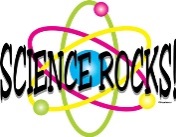 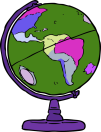 hmunsey@gilesk12.net – 626-7281 – hmunsey@weebly.com Mrs. Munsey’s Classroom News hmunsey@gilesk12.net – 626-7281 – hmunsey@weebly.com(Week of February 24-28, 2020)(Week of February 24-28, 2020)Notes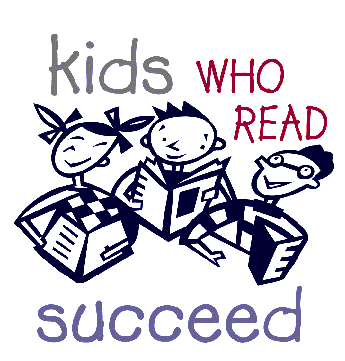 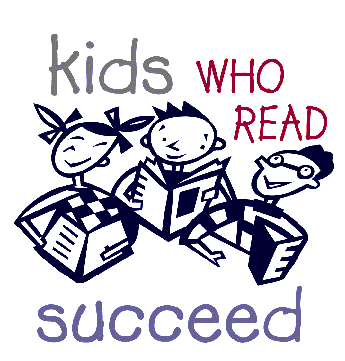 What We Are Learning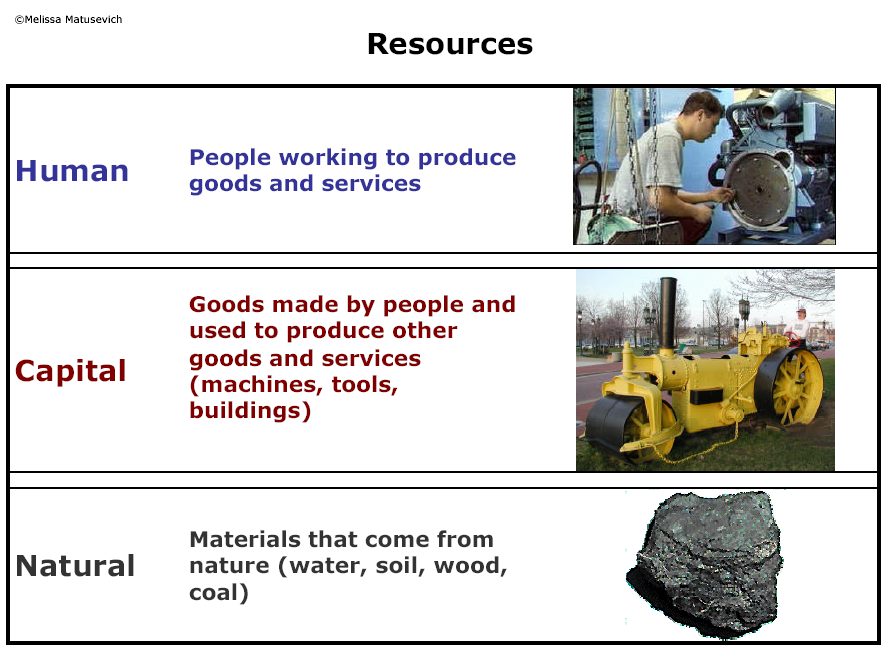 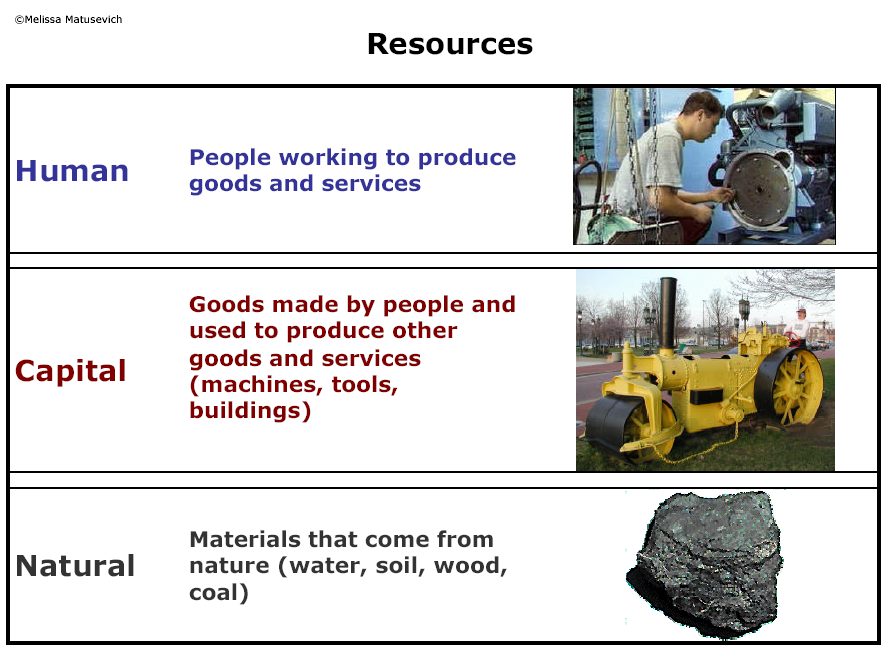 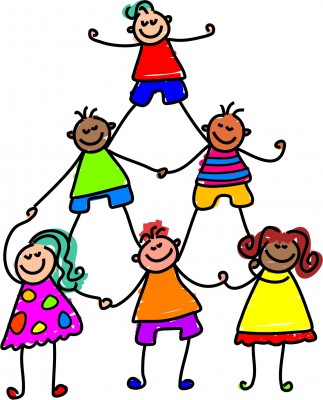 UPCOMING EVENTS